ASSUNTO: SOLICITO AO SR. PREFEITO MUNICIPAL CARLOS NELSON BUENO ATRAVÉS DA SECRETARIA COMPETENTE, ROÇAGEM E LIMPEZA E CONSTRUÇÃO DE CALÇADA EM AREA DE PROPRIEDADE DA PREFEITURA MUNICIPAL, NA RUA BENEDITO DA CUNHA CAMPOS, LOCALIZADO NO BAIRRO JARDIM NAZARETH. DESPACHO     SALA DAS SESSÕES____/____/_____PRESIDENTE DA MESAINDICAÇÃO Nº DE 2020SENHOR PRESIDENTE,SENHORES VEREADORES E VEREADORAS.Senhor Presidente, Apresento a V.Exa., nos termos do Art. 160 do Regimento Interno, a presente Indicação, a ser encaminhada ao Senhor Prefeito Municipal Carlos Nelson Bueno, juntamente com a Secretarias competentes, roçagem e limpeza e construção de calçada em área de propriedade da Prefeitura Municipal, na Rua Benedito da Cunha Campos, localizada no Bairro Jardim Nazareth, ao lado do Lar São Francisco, altura do número 299. Conforme pedido de funcionários e assistidos da Entidade Assistencial Lar São Francisco e também moradores da região. Sala das Sessões “Vereador Santo Rótolli”, em 24 de agosto de 2020.Vereador Eng. Agrônomo Jorge Setoguchi 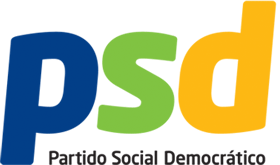 